
Figure 1: Stout Student Association Logo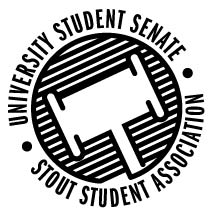 Sustainability Council Meeting Agenda11:15 am Badger Room, Memorial Student Center50th Congress, September 23rd, 2019Call to Order 11:15 Roll CallGuests: Andrew Klavekoske, Mick CashOpen Forum Approval of the Minutes Unfinished Business New Business Lighting project (Andrew)LED lamp conversion on-campus buildings (potential project) possible project locations: JTC, Red cedar hall, Heating Plant check out the energy community page for more information Water Bottle Filling station motionreplacing one water fountain with a water bottle filling station no concerns as we proceed with a movement presenting the motion to the senate October 1st  Update on burrito eventthe porch area is booked for the 15th talk about moving the event to Huff events for Sustainability Month coming up in October New Ideasideas to make Menomonie Carbon-free; signing renewable action energy process plan Move out ideas and discussion about creating an event for students to drop off and collect used furniture. Projects: rebates and partnering with housing to fund projectsAnnouncements Adjourn12:14 Sept. 23rd, 2019Present Absent Excused Director Nadeau xVice Chair LeonhardxSenator ReedxSenator SchweitzerxAdvisor Rykalx